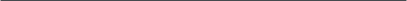 	+123-456-7890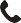 email@example.com LinkedIn | Portfolio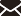 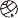 City, State Abbreviation zip code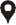 EDUCATIONBachelor of Science (B.S.) FinanceCleveland State University, Cleveland, OHSeptember 2013 – May 2017Detailed-oriented financial analyst with six years of experience in accounting, auditing, and analyzing business intelligence data. A good communicator who creates and presents reports to key stakeholders.WORK EXPERIENCESeptember 2018 – present Empire Financial, Cleveland, OH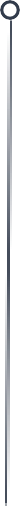 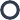 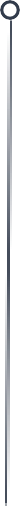 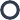 Financial AnalystPerform risk-assessment analyses on potential and current investments to present to C-suiteImplement new UX process that increased financial reporting turnaround time by 50%Audit operating costs and vendor relationships to reduce expenses by 22%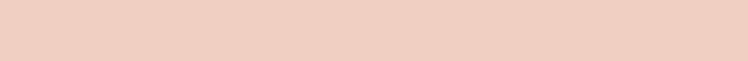 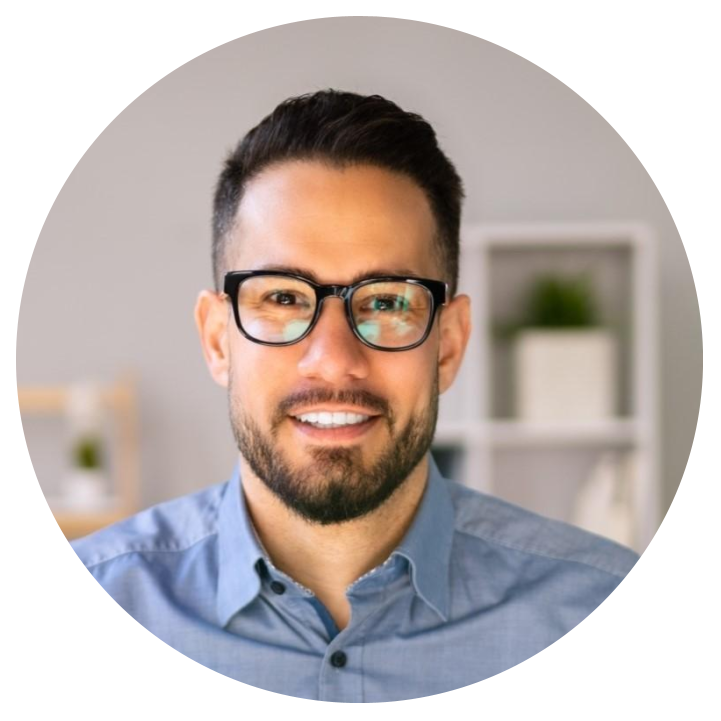 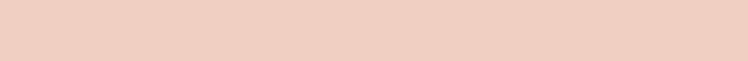 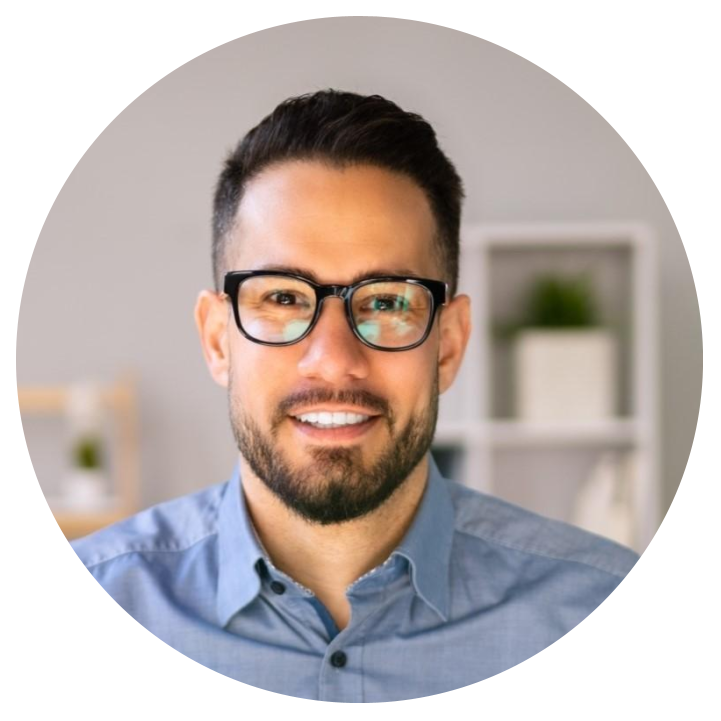 KEY SKILLSBusiness financial statementsFinancial accountingForecasting Investment strategy Risk managementMay 2017 – August 2018Orion Financial Services Inc., Cleveland, OHJunior Financial AnalystManaged financial operations for client accounts valued at over$250,000, including operating expenses, vendor relationships, and investmentsInterface with client teams to provide financial reporting on monthly performance and offer financial insights to empower data-driven decision-makingAnalyzed customer data to identify and increase cross-selling opportunities by 15%CERTIFICATIONSCertified Financial Analyst, Finance Professionals’ Association of Ohio, 2018